CurriculumMódulo 5: Interpretación BíblicaPrueba de la lección 1: La Inspiración BíblicaPágina 1 de 2Haga un círculo o escriba su mejor respuesta.Nombre	 Fecha 	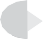 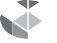 Verdadero o falso. La teoría mecánica o de dictado argumenta que los autores de la Biblia determinaron qué palabras usarían al escribirla; ellos escribieron lo que pensaron.El decir que la Biblia es “inspirada por Dios” significa que:Ningún ser humano fue incluido en el proceso final de nuestra Biblia.La interpretación privada fue clave para el entendimiento de la Biblia, como vemos en Isaías.Los autores que escribieron los textos fueron llevados por el Espíritu Santo.Ninguna de las anteriores.El   significado   de   la   revelación   progresiva   es 	 	.La teoría de que el Espíritu Santo seleccionó gente dotada de profunda sabiduría espiritual para escribir la Biblia se llama la 	.Cuando nos acercamos a la Palabra de Dios como buscadores determinados a descubrir su tesoro, estamos actuando como:Un detectiveUn científicoUn exploradorUn cruzadoCurriculum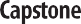 Módulo 5: Interpretación BíblicaPrueba de la lección 1: La Inspiración BíblicaPágina 2 de 2Esa forma de la crítica bíblica moderna que se preocupa por el estudio del idioma, palabras, y gramática del texto se llama:Crítica textualCrítica canónicaCrítica literariaCrítica lingüísticaVerdadero o falso. “Hermenéutica”: la disciplina y rama del conocimiento que se enfoca en la interpretación, especialmente la interpretación de textos.La  teoría  verbal  plenaria  de  las  Escrituras  sugiere  que   	 	.¿Cuál de las siguientes declaraciones NO ES VERDAD referente a la naturaleza del origen de la Biblia como un libro divino y humano?La Biblia es un libro divino por el cual Dios nos ha hablado referente a su voluntad y obra.La Biblia es un libro humano escrito durante unos 1,600 años por 40 autores diferentes quienes tuvieron una experiencia y entendimiento radicalmente diferente a la de nosotros.No necesitamos un método para interpretar las Escrituras si estamos abiertos y conscientes espiritualmente.Todas las anteriores son verdaderas.De acuerdo a la Palabra de Dios, la sabiduría no simplemente viene de  	 sino por 	.CurriculumMódulo 5: Interpretación BíblicaPrueba de la lección 2: La Hermenéutica BíblicaPágina 1 de 2Haga un círculo o escriba su mejor respuesta.Nombre	 Fecha 	Los  tres  elementos  para  el  Modelo  de  los  Tres  Pasos  de  interpretación  bíblica  son   	 	, 		, y 		.Verdadero o falso. La actitud clave que se necesita para buscar entender la situación original es la humildad, y disponibilidad para admitir la distancia entre nosotros y las audiencias originales.De acuerdo al testimonio claro del NT en las Escrituras, una cosas que sabemos con certeza es:El Espíritu Santo es el autor de las Escrituras.Debido a que el Espíritu Santo es el autor de las Escrituras, los seres humanos no tuvieron nada que ver con ellas.Tanto el Espíritu Santo como los intérpretes privados hicieron la Biblia juntos.Ninguna de las anteriores.La actitud clave que necesitamos para buscar aplicar el significado de la Biblia a nuestras vidas es 	.¿Cuál de las siguientes herramientas del estudio bíblico usaría para entender la situación original?Diccionarios bíblicosVarias traducciones diferentesManuales y atlas bíblicosTodos los anterioresCurriculumMódulo 5: Interpretación BíblicaPrueba de la lección 2: La Hermenéutica BíblicaPágina 2 de 2Verdadero o falso. Una de las “clave” para formar un principio del estudio de la Biblia es este: si su proverbio es verdad, debe poder encontrar casos de la vida real donde ha sucedido.Una forma fácil de pensar en un principio bíblico es verlo como:La “moral de la historia” que es apoyada por toda la BibliaLa verdad que solamente se aplica a las audiencias a las que fue escritaLa idea que más le gusta al intérprete cuando estudiaNinguna de las anterioresAntes de que pueda aceptar una conclusión o un dicho de su estudio como un principio, debe estar seguro de que 	.Una de las razones por las que es tan difícil sacar principios generales de las Escrituras es:Hay demasiados hechos, historias, o materiales que procesar cuando estudiamos la Biblia.La mayoría de las verdades espirituales están claramente puestas encima del texto.La mayoría de gente lee la Biblia con la intención de relacionarla a toda la gente y situación.Ninguna de las anteriores.Verdadero o falso. Cuando buscamos aplicar las Escrituras a nuestras vidas, debemos permitir diferencias en la forma en que los intérpretes quieren aplicar el texto, Jesús está vivo y Él los guiará como quiera.Curriculum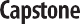 Módulo 5: Interpretación BíblicaPrueba de la lección 3: La Literatura BíblicaPágina 1 de 2Haga un círculo o escriba su mejor respuesta.Nombre	 Fecha 	El término que significa “revelar”, que incluye porciones de Daniel y Apocalipsis, y trata mucho con los temas del fin de los tiempos es 	.Verdadero o falso. Una narrativa es un poema que se enfoca en figuras históricas o imaginarias.¿Cuál de las siguientes declaraciones NO ES VERDAD acerca de los “géneros” y su uso en la Biblia?Dios se comunicó en formas diferentes en el texto y todas ellas son inspiradas por Él.Un género bíblico es un tipo particular de forma literaria que tiene sus propias reglas de interpretación.La Biblia no es una obra literaria sino la revelación de Dios y sólo de Dios.Dios usó las formas del idioma de la Biblia para comunicar su verdad a su pueblo.La forma de género bíblico que usualmente aparece como un canto, himno, o soneto se llama 	.El término que se refiere a mandatos y códigos en la Escritura y detalla los mandatos de Dios y prohibiciones a su pueblo se llama el:ShemaTorahDeutero-TorahShema-Torah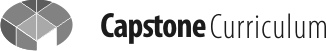 Módulo 5: Interpretación BíblicaPrueba de la lección 3: La Literatura BíblicaPágina 2 de 2¿Cuál de las siguiente declaraciones NO ES VERDAD acerca de la teología de historia?Las historias producen teología.Las historias son más importantes que los hechos.Las historias producen rituales y sacramentos.Todas las anteriores son falsas.Verdadero o falso. El género que está escrito como cartas por los apóstoles a las iglesias para animarles en su caminar y testimonio se llama epístolas.El término para los entornos y ambiente de la historia, sea física, cultural, religiosa o histórica se llama su 	.¿Cuál de las siguientes declaraciones ES VERDAD referente a la profecía en la Palabra de Dios?El don de profecía es un don del Espíritu, y los mensajes eran a menudo dados en forma poética.La profecía se refiere a la gente, no textos; no es propio referirse a la Escritura como profecía.La profecía se enfoca en decir la verdad tal y como es, no con símbolos, imágenes, y metáforas.El profeta debía ser el juez final de la verdad de su mensaje.Verdadero o falso. La Biblia fue escrita para proveernos con revelación y verdad, no para desplazar el arte de los autores bíblicos; lo que se dice es lo único que cuenta, no cómo.